1. 	Identification de la parcelle □ parcelles non cadastrée –référencée : □ parcelle cadastrée selon version du PLI …………1.1. 	Dénomination : Lieu dit : 				 1.2. 	Localisation :Adresse Rue :					n°:    	CP : 		 	Commune : 				Coordonnées Lambert : X point central : 		Y point central: 		2. 	Identité du detenteur du CERTIFICATPersonne physiqueNOM : ................................................................................... Prénom : ........................................Qualité : .........................................................................................................................................Adresse : .......................................................................................... n° ................ boîte ..............Code postal : ................................... Commune : ..........................................................................Téléphone : .......................................................... Fax : ...............................................................Courriel : .............................................................................................@.......................................N° TVA : ........................................................................ N° BCE : ................................................Personne morale de droit public :Dénomination ou raison sociale : ....................................................................................................Forme juridique : .............................................................................................................................Siège social : ………………………..…………………......................... n° ................ boîte ..............Code postal : .............................. Commune : ................................................................................Téléphone : .......................................................... Fax : ...............................................................Courriel : .............................................................................................@.......................................N° TVA : ........................................................................ N° BCE : ................................................Personne dûment habilitée à représenter la personne moraleNOM : ................................................................................... Prénom : ........................................Qualité : O Administrateur délégué O DirecteurAutre (préciser) : ..............................................................................................................................qualité :O 	Titulaire volontaire (article 17 du décret sur la gestion des sols pollués)O 	Auteur ou auteur présumé de la pollution du sol ou de l’abandon des déchets désigné par l’administrationO 	ExploitantO 	PropriétaireO 	Autres : 				 (à préciser)3.	ZONES, Affectation(s) et usage(s) Le certificat concerne une partie de la parcelle ou distingue différentes zones au sein de la parcelle ?□ non□ oui4. 	Etat du sol, mesures de sécurité et de suivi4.1 	Etat du sol : 4.2 	Mesures de sécurité Remarques :………………………………………………………………………………………………………………………………………………………………………………………………………………………………………………………………………………………………………………………………………………………………………………………………………………………………………………………………………………………………………………4.3 	Mesures de suivi Remarques :………………………………………………………………………………………………………………………………………………………………………………………………………………………………………………………………………………………………………………………………………………………………………………………………………………………………………………………………………………………………………………5. Documents de référence 	Etude d’orientation :	Titre : 											Références : 									Approuvée en date du : 									Expert agréé : 									 	Etude de caractérisation :	Titre : 											Références : 									Approuvée en date du : 									Expert agréé : 									 	Projet d’assainissement :	Titre : 											Références : 									Approuvé en date du : 									Expert agréé : 									 	Evaluation finale consécutive à des actes et travaux d’assainissement :	Titre : 											Références : 									Approuvé en date du : 									Expert agréé : 									 	Extrait de la matrice cadastrale : 							Date : 						 	Autres documents : 									Intitulé : 											Références : 									Date : 						6.	validité – obligations à charge du titulaireLe non respect des obligations reprises aux points  5 ou toute modification apportée aux obligations reprises aux points  5 du présent certificat entraînent sa nullité.Edité à Namur, le ………….Plan de localisation de la parcelle, des zones et des infrastructures à conserver et à entretenirExemple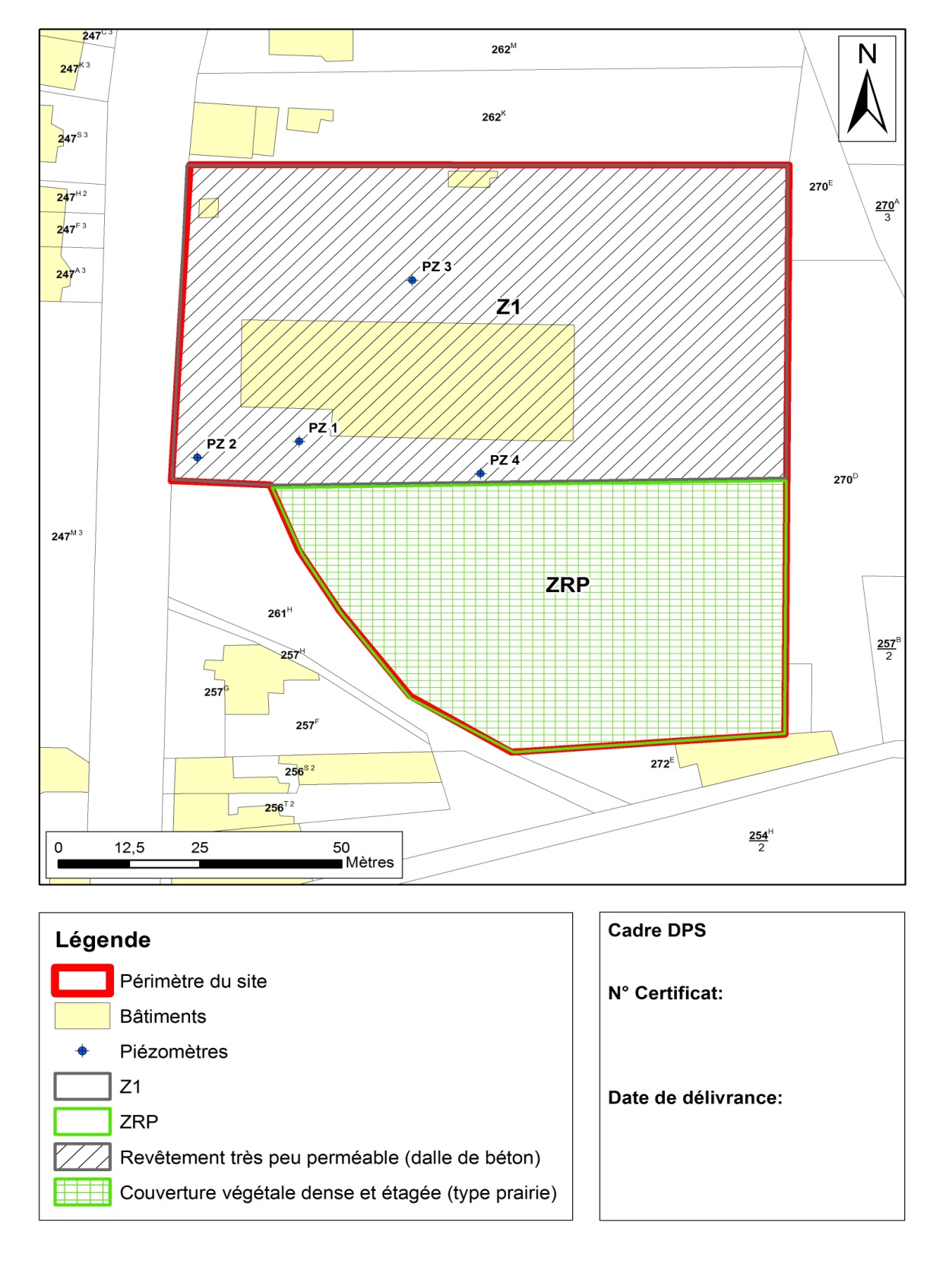 Certificat de contrôle du solCertificat de contrôle du solCertificat de contrôle du sol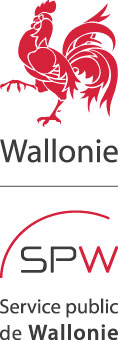 Localisation de la parcelleInformations administrativesCertificat n° : 				□ complet□ partielEdité le :	 				Au terme de :□ 	une étude d’orientation 		□ 	une étude de caractérisation 		□ 	une évaluation finale consécutive d’actes et travaux d’assainissement : 			Le certificat reprend :des valeurs particulières : 	□ oui  □nondes mesures de sécurité : 	□ oui  □nondes mesures de suivi  : 	□ oui  □nonDivisionSectionRadicalBis/terExposantPuis.Superficie. (m²)Partie/totalitéZoneAffectation au Plan secteurUsage effectifType d’usage considéré (I,II,III,IV,V)Zp = parcelleZone(s) concernées par le CCS(identification sur plan)DénominationAffectation(s) au Plan secteurUsage(s) effectif(s)Type d’usage considéré (I, II, III, IV, V)Z1Z2Z3Zrp Reste de la parcelleZone(s)ParamètresValeurs Particulièressols (mg/Kg m.s.)ProfondeurA partir du niveau du solValeurs Particulières eaux souterraines (µg/l)Volume de pollution (m3)Z1de ….. à ……. mZ1de ….. à ……. mZ1de ….. à ……. mZZRPde ….. à ……. mzoneNatureDescriptionDate d'impositionDuréeContrainte liéeZ1IZRPzoneDescriptionDate d'impositionDuréeContrainte liéeZ13 ZRP